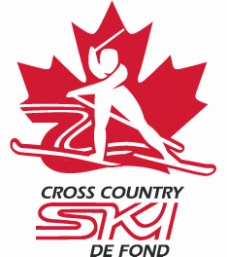 Cross-Country ski de fond CanadaCommercial General Liability Quick Sheet2015-16Named Insured is Cross Country CanadaCoverage is applicable world wideWho is insured?All CCC , Provincial Sport Organizations (PSO’s) and their districts, member associations, member clubs and their individual members, directors & officers, employees, individual members & volunteers of CCC, while involved in any activity, as promoted, encouraged, organized, governed, regulated, sanctioned and /or approved by Cross Country Canada and the Canadian Snowsports Association.CCC members, but only for acts within the scope of the activities as a member of Cross Country Canada.Municipalities, government departments, sponsors, organizers, producers and ski hill operations in whose name Cross Country Canada has agreed to provide insurance, or who are operating (or involved in) Cross Country Canada’s  sanctioned events, for the vicarious liability arising out of any activity, as promoted, encouraged, organized, governed, regulated, sanctioned and /or approved by Cross Country Canada.What am I covered for?Sum insured: 		General liability			CAD 10,000,000 each Occurrence. 							No aggregate			Products & Complete		CAD 10,000,000 any one occurrence &			Operations Liability	 	in the aggregate any one period of Ins.			Personal Injury &		CAD 10,000,000 any one 			Advertising Injury 		person/organization & aggregate			Tenants Legal Liability		CAD 10,000,000 any one premises			Medical Expense Limit		CAD 50,000 any one person			Non-Owned Vehicle Liability	CAD 10,000,000 any one accident			Employee Benefits Liability	CAD 5,000,000 per claim							CAD 5,000,000 in the aggregate			Elevator Collision		CAD 100,000 per claim			Forest Fire Expenses		CAD 1,000,000 any one occurrence & aggregate			Doctors and Physicians 		CAD 5,000,000 each occurrence			Professional LiabilityDeductibles				All Claims, including expenses	CAD 2,500 							(No deductible QUE on expenses for bodily 									injury/property damage)